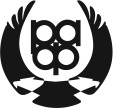 РОССИЙСКАЯ АВТОМОБИЛЬНАЯ ФЕДЕРАЦИЯЗАЯВКА НА ВЫДАЧУ НАЦИОНАЛЬНОЙ ЛИЦЕНЗИИ ПИЛОТА Е/Е-ю/ЕДНАЦИОНАЛЬНОЙ ЛИЦЕНЗИИ ЗАЯВИТЕЛЯ (для пилота 18+)Заполняйте печатными буквами, отметьте нужные квадраты а) Прошу выдать мне национальную лицензию пилота категории «Е»□/«Е-ю»□/«ЕД»□ для участия в соревнованиях по автомобильному спорту в текущем году, включенных во Всероссийский спортивный календарь РАФ.К заявке прилагаю:Став обладателем лицензии:а) Я понимаю и полностью принимаю весь риск и опасность автомобильных соревнований и обязуюсь полностью соблюдать в с е требования РАФ, касающиеся безопасности.б) Я обязуюсь соблюдать:329-ФЗ;Спортивный кодекс РАФ и Приложения к нему;Правила и другие регламентирующие документы РАФ, положения о соревнованиях, а также дополнения к ним.в) Я полностью принимаю все медицинские усилия и действия служб спасения по организации моей доставки в лечебные учреждения и другие неотложные действия, выполненные персоналом, назначенным РАФ и/или Организатором соревнований, которые они сочтут необходимыми для сохранения моего здоровья, в случае травмы, полученной в ходе соревнований, и обязуюсь возместить все расходы, связанные с этими действиями.г) Согласен с обработкой и хранением данных, указанных в заявлении, исключительно в целях изготовления, оформления и контроля лицензии в течение срока её действия._________________________________________ /личная подпись пилота/ ______________________ /дата/____________________/личная подпись родителя/законного представителя (для пилота младше 18 лет)Выдана лицензия категории «Е»□/«Е-ю»□/«ЕД»□ №_______________Ответственный за выдачу лицензии: ______________________________________________________1.Я, (ФИ)2. Дата рождения:(дд.мм.гггг)Дата рождения:(дд.мм.гггг)3.Проживающий в:4. Субъект РФ:Субъект РФ:5.Гражданство:6. Спортивное звание/разряд:Спортивное звание/разряд:Спортивное звание/разряд:7.Контактный телефон:(         )(         )8. e-mail:9.Открепление от РАФ в текущем сезоне не получал Открепление от РАФ в текущем сезоне не получал □□□□□□a)   Медицинский допуск;□b)   Нотариально заверенное согласие обоих родителей (для пилота младше ет);  Нотариально заверенное согласие обоих родителей (для пилота младше ет);□c)         Действующее водительское удостоверение (для пилота старше 18 лет);  Действующее водительское удостоверение (для пилота старше 18 лет);□d)   Открепление от другой НАФ (для пилота, не имеющего гражданства РФ, либо имеющего двойное гражданство).   Открепление от другой НАФ (для пилота, не имеющего гражданства РФ, либо имеющего двойное гражданство). □